上中医团委发【2019】18号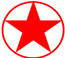 关于转发《关于举办全国中医药院校共青团工作联盟2019年年会、第十届全国中医药高等院校青年发展高峰论坛暨“国医大师、全国人大代表、全国政协委员”与共青团面对面的的预通知》的通知各学院团委、附属医院团委、研究生联合团总支：现将《关于举办全国中医药院校共青团工作联盟2019年年会、第十届全国中医药高等院校青年发展高峰论坛暨“国医大师、全国人大代表、全国政协委员”与共青团面对面的的预通知》转发给你们，请根据要求，在截止时间前完成相关论文征集、优秀青年和优秀青年学生的推荐工作。请于2019年5月5日前，将《优秀青年申报表》、论文电子版和汇总表以团组织为单位发送至邮箱tcmkczx2017@163.com。联系人：章维立  51323085附件：《关于举办全国中医药院校共青团工作联盟2019年年会、第十届全国中医药高等院校青年发展高峰论坛暨“国医大师、全国人大代表、全国政协委员”与共青团面对面的的预通知》共青团上海中医药大学委员会2019年4月